Eingang:Der Kreisausschuss des Vogelsbergkreises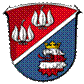 -Bekämpfung Schwarzarbeit-Goldhelg 2036341 LauterbachHinweise auf Schwarzarbeit und illegale BeschäftigungJe mehr Informationen Sie uns über den eventuellen Schwarzarbeiter geben können, umso größer ist die Chance, diesen auch tatsächlich zu überführen. Deswegen ist es wichtig, die nachfolgenden Fragen so genau wie möglich zu beantworten.Wer arbeitet schwarz ?Wo wird schwarz gearbeitet ?Welche Arbeiten genau werden durch den Schwarzarbeiter ausgeführt ?Seit wann wird die Schwarzarbeit durchgeführt?Wenn die Arbeiten noch nicht abgeschlossen sind:Wann kann man den Schwarzarbeiter bei der Ausführung antreffen ?Welches Fahrzeug wird vom Schwarzarbeiter benutzt ?Zusätzliche Angaben (weitere Baustellen, weitere Auftraggeber/Bauherren usw.)Die Erfahrung hat gezeigt, dass wir häufig noch weitere Informationen für eine gezielte Verfolgung benötigen. Diese Informationen können nur Sie geben. Daher ist es für uns wichtig, dass Sie auch Ihren Namen und Ihre Telefonnummer angeben. Sie können sich natürlich auch persönlich mit uns in Verbindung setzen. Diese Angaben werden von uns selbstverständlich vertraulich behandelt. Ihre Hinweise senden Sie bitte an:Kreisausschuss des Vogelsbergkreises-Bekämpfung Schwarzarbeit-Goldhelg 2036341 LauterbachWeitere Informationen erhalten Sie unter www.vogelsbergkreis.deName:Vorname:Straße, Hausnummer:Ort: Firma PrivatpersonStraße, Haunummer:Ort:Auftraggeber/Bauherr:Beginn ca.:Marke:Farbe:Amtliches Kennzeichen:AbsenderdatenName, Vorname:Anschrift, Wohnort:Telefon:E-Mail: anonyme AnzeigeTelefon:(06641) 977 - 116Telefax(06641) 977 - 5116E-Mail:schwarzarbeit@vogelsbergkreis.de